AVISOS SEMANAIS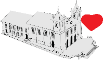 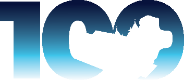 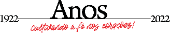 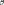 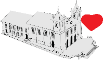 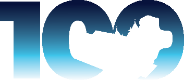 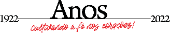 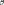 PARÓQUIA SÃO VICENTE FÉRRER Dia 30/04 a 07/05/22 COROAÇÕES DE NOSSA SENHORANo mês de maio acontece as coroações de Nossa Senhora, nesta quarta-feira, dia 04, às 18h00, a Escola Rodolfo Almeida estará participando deste momento, e, na quinta-feira dia 05, serão os Ministros da Eucaristia que irão coroar Nossa Senhora.02. DOMINGO DA CARIDADENo próximo domingo é o domingo da Caridade em nossa Paróquia. Será nossa ajuda em alimento para os pobres.Pedimos a todos, que puderem, que nos ajudem com um quilo de mantimento não perecível. Poderão ser entregues na missa, que participarem, ou na Secretaria Paroquial.Desde já, o nosso muito obrigado pela generosidade03. ANIVERSÁRIO DO PE FELIPE	Nesta segunda-feira, dia 02, às 19h00, estaremos agradecendo a Deus pela vida do Pe Felipe. Unamo-nos, em oração, intercedendo graças e bênçãos para a sua vida.04. MISSA EM LOUVOR A SÃO VICENTE FÉRRER: Próxima quinta-feira, dia 05, às 12h00, missa em louvor ao nosso Padroeiro São Vicente Férrer. Convidamos todos a participar. 05. PRIMEIRA SEXTA-FEIRA DO MÊS:Próxima sexta-feira, dia 06, é a primeira sexta-feira do mês, dia dedicado ao Sagrado Coração de Jesus. Haverá missa votiva às 19h00, no Vicentão. Convidamos a todos para participar.06. FESTA DE SÃO VICENTE FÉRRER: 	O casal festeiro da segunda semana, é o RICARDO E A SANDRA.PROGRAMAÇÃODia 06, sexta-feira às 19h00, missa no Vicentão, e, logo após, as festividades.Dia 07, sábado, às 19h00, missa no Vicentão, e, logo após, as festividades.Dia 08 de maio, domingo às 19h00, Celebração da Palavra na residência da família.Dia 09, 10 e 12 de maio, segunda, terça e quinta-feira às 19h00, visitas à imagem de São Vicente, orações e terços na residência da família.Dia 11, quarta- feira, às 19h00, missa na residência do casal, Rua Benjamim Constant, 55 – Rosário.07.PREPARAÇÃO PARA PAIS E PADRINHOSPróxima preparação para o Batismo será na Comunidade Santa Luzia, no dia 11 de maio, das 19h00 às 23h00. Inscrições e informações na Secretaria Paroquial.08. SÍNODO 2021/2023 - DIOCESE DE LUZPor uma Igreja Sinodal, isto é, a busca contínua para aprendermos a “caminhar juntos” como irmãos e irmãs que somos. Papa Francisco está convidando todos os batizados a participarem deste processo Sinodal que começa a nível diocesano. E o primeiro momento deste processo Sinodal é o momento da escuta. Para este momento nós todos podemos participar. No final da missa, todos podem levar para um panfleto. Leiam com atenção e respondam ao questionário e devolvam na Secretaria Paroquial. É muito importante sua participação. MISSAS NAS COMUNIDADES RURAIS, NO PRÓXIMO FINAL DE SEMANASábado, dia 07, às 19h00 na Comunidade Fazenda VelhaDomingo, dia 08 às 10h00: na Comunidade Baiões